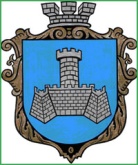 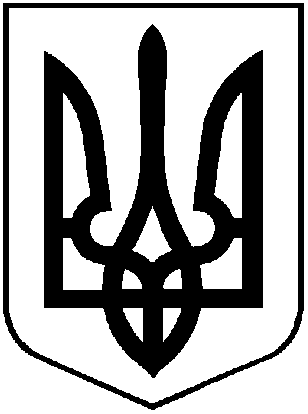 УКРАЇНАХМІЛЬНИЦЬКА МІСЬКА РАДАВІННИЦЬКОЇ ОБЛАСТІВиконавчий комітетР І Ш Е Н Н Я25 квітня 2024  р.								№291Про надання дозволу опікуну І.І.О. на укладання договору поділу спадщини від імені та в інтересах недієздатних К.С.О. та К.О.О.Розглянувши заяву від 04.04.2024 р. та документи І.І.О., враховуючи рішення Хмільницького міськрайонного суду Вінницької області від 28.02.2024 р. справа №149/3788/23, від 28.02.2024 р. справа №149/3789/23 та рішення опікунської ради від 17.04.2024 р. № 7, керуючись  частинами 2 та 3 ст.41 та статтями 56, 67, 71 Цивільного кодексу України, Правилами опіки та піклування, затвердженими наказом Державного комітету України у справах сім’ї та молоді, Міністерства освіти України, Міністерства охорони здоров’я України, Міністерства освіти України, Міністерства праці та соціальної політики України від 26.05.1999р. №34/166/131/88, статтями 34, 59 Закону України «Про місцеве самоврядування в Україні», виконавчий комітет Хмільницької міської ради, В И Р І Ш И В:1.Надати дозвіл І.І.О., 04.03.1978 р. народження, опікуну недієздатного К.С.О., 18.07.1982 р. народження, на укладення від його імені та в його інтересах договору поділу спадкового майна, що належало К.О.І. та К.В.В., а саме :Частини  двокімнатної квартири  загальною площею  55,4 м2 , житловою площею 27,7 м2  та закріплених за нею приміщень згідно свідоцтва про право власності на житло №678 від 27 грудня 2007 р., за адресою: Хмільницький р-н, с. В.Митник, вул..., б…, кв... (стара адреса м.Хмільник, вул..., б…, кв…), а саме: 1/7 частини, що належить К.О.І.  та   1/7 частини, що належить К.В.В., оформити відповідно на недієздатних К.С.О. та К.О.О.Земельну ділянку площею 1,0755 га, яка відповідно Державного акта на право власності на землю серія ЯБ№395464, зареєстрованого в Книзі записів реєстрації державних актів на право власності на землю та на право постійного користування землею, договорів оренди землі за №010680600056 від 07.06.2006 р. належить К.В.В. оформити на заявницю, І.І.О.2.Надати дозвіл І.І.О., 04.03.1978 р. народження, опікуну недієздатної К.О.О., 20.03.1976р. народження,  на укладення від її імені та в її інтересах договору поділу спадкового майна, що належало К.О.І. та К.В.В., а саме :Частини  двокімнатної квартири  загальною площею  55,4 м2 , житловою площею 27,7 м2  та закріплених за нею приміщень згідно свідоцтва про право власності на житло №678 від 27 грудня 2007 р., за адресою: Хмільницький р-н, с. В.Митник, вул..., б…, кв... (стара адреса м.Хмільник, вул..., б…, кв…), а саме: 1/7 частини, що належить К.О.І.  та   1/7 частини, що належить К.В.В., оформити відповідно на недієздатних К.С.О. та К.О.О.Земельну ділянку площею 1,0755 га, яка відповідно Державного акта на право власності на землю серія ЯБ№395464, зареєстрованого в Книзі записів реєстрації державних актів на право власності на землю та на право постійного користування землею, договорів оренди землі за №010680600056 від 07.06.2006 р. належить К.В.В. оформити на заявницю, І.І.О.2. Зобов’язати І.І.О., після вчинення зазначеного правочину надати до виконавчого комітету Хмільницької міської ради копію документів, що підтверджують вчинення правочину, дозвіл на який надано цим рішенням.3. Контроль за виконанням даного рішення покласти на заступника міського голови з питань діяльності виконавчих органів міської ради  А.Сташка.Міський голова                                                         Микола ЮРЧИШИН